МОЛИТВЕННЫЙ 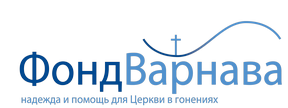 ЛИСТОК                                ИЮНЬ-2020Нигерия – Боевики фулани используют карантин, чтобы совершать свои зверские нападенияМьянма (Бирма) – Похищенный пастор, которого уже считали мертвым, благополучно освобожден спустя 14 месяцев в руках буддистовПакистан – Новая комиссия по делам религиозных меньшинств станет “важным шагом” в защите религиозной свободыПакистан и Восточная Африка – Фермеры готовятся уже к третьей волне нашествия саранчиУзбекистан – Христиане просят молитвенной поддержки в связи с подготовкой нового закона о религиозной свободеCovid-19 – Молитесь о христианах, страдающих от глобальной пандемии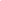 “…кто потеряет душу свою ради Меня и Евангелия, 
тот сбережет ее”Марка 8:35Нигерия – Боевики фулани используют карантин, чтобы совершать свои зверские нападения12 мая боевики фулани убили как минимум восемь христиан и ранили еще десятки в одном из своих зверских нападений на селения в Среднем Поясе Нигерии. Свое насилие они не прекращают даже во время карантина Covid-19.Множество вооруженных боевиков атаковали селения Бакин-Коги, Идану и Макьяли в районе Каджура, штат Кадуна. Многие семьи убежали в заросли и другие селения.Боевики воспользовались тем, что власти бросили все ресурсы на борьбу с коронавирусом, а христианам ничего не остается, кроме как сидеть дома, где они беспомощны и беззащитны.Накануне этих нападений, 11 мая, большая банда тяжело вооруженных боевиков напала на селение Гонан Рого в том же районе, убив 17 христиан, в числе которых были 7 детей, а также две жертвы, которым было полгода и 70-лет.5 мая боевики фулани ворвались в христианскую школу в штате Плато во время вечернего молитвенного собрания. Ее директор, пастор Байо Фамонуре, его жена и двое сыновей получили огнестрельные ранения.Нападавшие потребовали у пастора деньги, а когда он ответил, что денег у него нет, они выстрелили ему в голову и в ногу. Его жене Наоми выстрелили в спину, а двое их сыновей, Адуа и Виктор, получили огнестрельные ранения в ноги. Затем нападавшие скрылись.Пастор сказал, что их семья спаслась “чудом”. “Да, [мне] выстрелили в голову, но пуля прошла мимо. [Мне] выстрелили в ногу, но кость не была задета. Слава Богу”, - пишет он.3 мая четверо членов церкви Evangelical Church Winning All (ECWA) были убиты по дороге из деревни Квелл в город Мианго в штате Плато. 25 апреля во время нападения фулани на селение Киквари в районе Кауру были застрелены трое христиан, у всех остались семьи. А двумя днями ранее, 23 апреля, еще четверо были убиты боевиками фулани в деревне Чаваи, где проживают, в основном, христиане.В воскресенье 19 апреля боевики фулани совершили рейд на христианскую деревню Нитирику в штате Кадуна, они застрелили трех женщин, и еще один мужчина скончался, предположительно, из-за остановки сердца.“Они грабили дома, забирая все, что могли, включая скот и продовольствие, и уничтожая все, что не могли забрать с собой”, - рассказывает старейшина деревни Дауда Рого.Рого, бывший пастор, рассказал о первом нападении боевиков фулани на его деревню в 2016 году, когда были убиты 37 человек: “С тех они появляются время от времени, убивая исподтишка, одного-двух то здесь, то там, когда люди выходят на работы в поле, - рассказывает он. – Они особенно нацелены на христиан”.Вознесите в молитве Господу наших братьев и сестер в Нигерии. Молитесь о тех, кто потерял своих родных и близких в этих нападениях, чтобы Господь утешил их (Иов 5:11). Просите, чтобы Он был крепкой башней для жителей этих деревень (Притчи 18:10) и чтобы боевики сложили оружие и обратились от своих злых путей (Иезекииль 33:11). Благодарите Бога за Его защиту и охрану Байо и его жены Наоми, которые выжили после нападения, отделавшись сравнительно легкими ранениями, хотя и получили огнестрельные ранения в голову и спину.		В началоМьянма (Бирма) – Похищенный пастор, которого уже считали мертвым, благополучно освобожден спустя 14 месяцев Пастор Тун Н. в Мьянме (Бирме), похищенный из своего дома буддистскими боевиками (по всей видимости, членами «Армии Аракана») 19 января 2019 года и считавшийся мертвым, был благополучно отпущен своими похитителями 7 марта в штате Ракхайн, спустя 14 месяцев, проведенных в руках буддистов.Вернувшись к своей жене и детям, 42-летний служитель описывает пережитое как “самое жуткое время его жизни, духовно, душевно и особенно физически”.Через несколько недель после похищения пастора Тун Н. был похищен 57-летний пастор T. Тун (57), у которого осталось пятеро детей. Считается, что он до сих пор находится в ругах боевиков.Благодарите Бога за ответ на многочисленные молитвы о благополучном освобождении пастора Туна Н. и возвращении его к семье (Марка 11:24). Просите нашего Всемогущего Врачевателя исцелить все его травмы (Иеремия 30:17). Молитесь также об освобождении пастора Т. Туна.В началоПакистан – Новая комиссия по делам религиозных меньшинств станет “важным шагом” в защите религиозной свободыДолгожданная Национальная комиссия по религиозным меньшинствам, созданная в Пакистане 5 мая, станет важным шагом на пути к установлению религиозной свободы и равенства в стране.В ведение комиссии будет входить обеспечение функциональности мест поклонения немусульманских общин. Кроме этого, комиссия подготовит поправки в законы, которые ущемляют права религиозных меньшинств.В состав комиссии войдут 12 “неофициальных” членов, в их числе трое христиан, трое индуистов, двое мусульман и двое сикхов, а также по одному представителю от общин парси и калаш. В число шести “официальных” членов войдут пять высокопоставленных госслужащих и исламский ученый.Благодарите Бога за этот долгожданный шаг, который стал большим ободрением для христиан и других религиозных меньшинств в Пакистане. Молитесь, чтобы работа этой комиссии привела к установлению мира и справедливости в пакистанском обществе. Молитесь о тех троих христианах, что войдут в состав комиссии, чтобы у них была мудрость от Господа (Иакова 1:5). Молитесь, чтобы это помогло положить конец дискриминации в отношении религиозных меньшинств и привело к отмене законов о “богохульстве”, из-за которых уже пострадало так много христиан.	В началоПакистан и Восточная Африка – Фермеры готовятся уже к третьей волне нашествия саранчиФермеры в Пакистане и Восточной Африке готовятся к третьей волне нашествия саранчи, которая ожидается в июне и июле. Специалисты предупреждают, что рои насекомых могут распространиться по всему региону Сахель и Западной Африке.В первой волне нашествия саранчи в начале этого года миллиарды насекомых уничтожили посевы. Вторая волна, в которой их были уже триллионы, опустошила драгоценный второй урожай зерновых. Согласно ООН, такое масштабное нашествие саранчи, которого не было уже несколько десятилетий, представляет собой “беспрецедентную угрозу” продовольственной безопасности и жизнеобеспечению людей. Бедствие обрушилось на регион одновременно со вспышкой коронавируса.Восточная Африка столкнулась с дополнительными трудностями из-за проливных тропических дождей, вызвавших наводнения и оползни. Только в Кении крова лишились свыше 100,000 человек. Наводнения уничтожили свыше 3,000 гектар посевов, которые остались нетронутыми саранчой. Фонд Варнава оказывает продовольственную помощь семьям христиан, пострадавших от саранчи и наводнений.Люди в бедных сельских районах Пакистана, в числе которых много христиан, понесли огромные убытки, лишившись дохода из-за саранчи, которая уничтожила все их посевы. Люди с трудом пытаются прокормить свои семьи.Фонд Варнава направил продовольственную помощь для 700 пострадавших христиан в провинции Синд на юге Пакистана, которая особенно сильно пострадала от нашествия саранчи. Тако и его жена Данни сказали, что продуктовый набор стал “ответом на их молитвы”, потому что у них почти ничего не осталось, чтобы кормить своих четверых детей. “Мы молили Бога, чтобы Он послал ангелов нам на помощь, - говорит Тако. – Наши молитвы были отвечены: Бог послал нам Фонд Варнава, чтобы накормить нас”.Молитесь, чтобы Господь остановил нашествие саранчи, как Он сделал это во времена Моисея (Исход 10:19). Просите о Божьем вмешательстве, чтобы Он облегчил нужду и страдания голодающих христиан в это бедственное время (Евреям 4:16).	В началоУзбекистан – Христиане просят молитвенной поддержки в связи с подготовкой нового закона о религиозной свободеУзбекистан был некогда одной из самых суровых для христиан стран из всех государств Центральной Азии. Но президент Мирзиёев, избранный в декабре 2016 года, стал проявлять более терпимое отношение к церкви. После избрания он пообещал ослабить религиозные законы, и в стране произошел ряд перемен в лучшую сторону. Например, верующих больше не штрафуют за собрание в незарегистрированных церковных зданиях и хранение религиозной литературы. В конце мая парламент Узбекистана после перерыва из-за карантина возобновил рассмотрение нового законопроекта о свободе вероисповедания.Христиане Узбекистана просят молитвенной поддержки, чтобы этот новый закон снял существующие ограничения на регистрацию церковных зданий и религиозную деятельность общин, а также официально отменил штрафы за хранение религиозной литературы. Молитесь, чтобы новый закон был составлен в соответствии с международным законодательством.“Все возможно Богу!” – пишет нам пастор из Узбекистана, прося молитвенной поддержки в этом вопросе.Вознесите Господу в молитве членов парламента Узбекистана и просите о том, чтобы каждое их решение было под мудрым водительством Господним (Исаия 30:21). Благодарите Бога за толерантное отношение к церкви со стороны президента и молитесь о том, чтобы религиозная свобода в стране расширялась и христиане могли свободно поклоняться Богу, не боясь гонений.	В началоCovid-19 – Молитесь о христианах, страдающих от глобальной пандемииПандемия коронавируса продолжает сжимать весь мир в своих тисках. На данный момент подтверждены уже больше 8 миллионов случаев заражения по всему миру. В некоторых странах уже начинают ослабляться карантинные меры, но в отдельных регионах число заразившихся все еще продолжает увеличиваться.Посреди всеобщего беспокойства и трудностей, связанных с кризисом Covid-19, и безграничными страданиями тех, кто с началом карантина лишился всякого дохода, щедрость наших сторонников остается лучом света и маяком надежды для многих нуждающихся христиан. Благодаря вашим пожертвованиям продовольственную помощь Фонда Варнава уже получили свыше 250,000 христиан, средства гигиены получили свыше 14,000 христиан и свыше 6,400 пасторов получили поддержку.Один пастор в Бангладеш поделился с нами словами одного из членов его общины, который получил продовольственную помощь от Фонда Варнава: “Еще утром я был охвачен печалью, но сейчас я улыбаюсь, потому что знаю, каково это – жизнь без еды и жизнь с едой. Слава Богу! Большое спасибо вам. Пусть Бог обильно вас благословит”.В некоторых странах, где христиан обычно ущемляют в правах, во время распределения государственной продовольственной помощи их лишают всякой поддержки. В Индии пастор “Джеймс” пошел за продовольствием, которое правительство предоставляет бедным и нуждающимся семьям, пострадавшим от карантина Covid-19, но распределением помощи занимались местные группы индуистов, которые преобладают среди местных властей этого штата. И они отказались давать ему помощь, пока он не отречется от своей веры в Господа Иисуса. Конечно, пастор Джеймс не согласился и отправился к своей голодающей семье с пустыми руками.На данный момент наши проектные партнеры заботятся о семье пастора Джеймса и многих других христианских семьях, обеспечивая их рисом, мукой, растительным маслом, картофелем, луком, солью и специями, а также мылом и защитными масками.Молитесь о тех христианах, кто страдает из-за карантина, чтобы они взирали на нашего Спасителя Иисуса Христа (Евреям 12:2-3). Молитесь о христианах по всему миру, чтобы в эти непростые времена они возрастали в вере и учились во всем уповать на Господа и познавать Его во всех путях, а Он направит стези их (Притчи 3:5-6). Благодарите Бога за щедрость наших сторонников, чьи постоянные пожертвования делают возможной работу Фонда Варнава.В начало